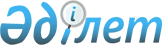 О внесении изменений и дополнения в решение районного маслихата от 23 декабря 2013 года № 23/1 "О районном бюджете Жамбылского района на 2014-2016 годы"Решение маслихата Жамбылского района Северо-Казахстанской области от 19 ноября 2014 года № 33/1. Зарегистрировано Департаментом юстиции Северо-Казахстанской области 28 ноября 2014 года № 2998

      В соответствии со статьями 106, 109 Бюджетного кодекса Республики Казахстан от 4 декабря 2008 года № 95-IV, статьей 21 Закона Республики Казахстан от 24 марта 1998 года «О нормативных правовых актах», Жамбылский районный маслихат Северо-Казахстанской области РЕШИЛ:



      1. Внести в решение районного маслихата от 23 декабря 2013 года № 23/1 «О районном бюджете Жамбылского района на 2014-2016 годы» (зарегистрировано в Реестре государственной регистрации нормативных правовых актов под № 2498 от 20 января 2014 года, опубликовано в районных газетах от 31 января 2014 года «Ауыл арайы», от 31 января 2014 года «Сельская новь») следующие изменения и дополнение:

       

пункт 1 изложить в новой редакции:



      «1. Утвердить районный бюджет Жамбылского района на 2014-2016 годы согласно приложениям 1, 2, 3, 7 и 8 соответственно, в том числе на 2014 год в следующих объемах: 



      1) доходы – 2 637 757,2 тысяч тенге, в том числе: 



      налоговые поступления – 282 200 тысяч тенге; 



      неналоговые поступления – 7 659,7 тысяч тенге; 



      поступления от продажи основного капитала – 46 834 тысяч тенге;



      поступления трансфертов – 2 301 063,5 тысяч тенге; 



      2) затраты – 2 643 768,1 тысяч тенге; 



      3) чистое бюджетное кредитование – 7 312 тысяч тенге, в том числе: 



      бюджетные кредиты – 10 414,9 тысяч тенге; 



      погашение бюджетных кредитов – 3 103 тысяч тенге; 



      4) сальдо по операциям с финансовыми активами – 3 000 тысяч тенге: 



      приобретение финансовых активов – 3 000 тысяч тенге;



      поступления от продажи финансовых активов государства – 0 тенге; 



      5) дефицит (профицит) бюджета – - 16 322,8 тысяч тенге; 



      6) финансирование дефицита бюджета – 16 322,8 тысяч тенге:



      поступление займов – 10 386 тысяч тенге;



      погашение займов – 3 103 тысяч тенге;



      используемые остатки бюджетных средств – 9 039,8 тысяч тенге.»;

       

пункт 14 дополнить подпунктом 4):



      «4) 15 тысяч тенге – на разработку проектно-сметной документации на строительство локального источника водоснабжения в селе Казанка.»;

       

приложения 1, 5 к решению изложить в новой редакции, согласно приложениям 1, 2 к настоящему решению;



      2. Настоящее решение вводится в действие с 1 января 2014 года.

 

  

Бюджет Жамбылского района на 2014 год

  

Расходы по сельским округам Жамбылского района на 2014 год

 
					© 2012. РГП на ПХВ «Институт законодательства и правовой информации Республики Казахстан» Министерства юстиции Республики Казахстан
				

      Председатель 

      XXXIII внеочередной сессии 

      Жамбылского районного маслихата



      Секретарь 

      Жамбылского районного маслихатаЛ. Шатохина

 

Б.Мусабаев

Приложение 1 к решению маслихата Жамбылского района от 19 ноября 2014 года № 33/1 

Приложение 1 к решению маслихата Жамбылского района от 23 декабря 2013 года № 23/1 

КатегорияКлассПодклассНаименованиеСумма (тысяч тенге)1.Доходы2 637 757,2

123

1Налоговые поступления282 20003Социальный налог152 4591Социальный налог152 45904Hалоги на собственность101 0281Hалоги на имущество55 0873Земельный налог3 7724Hалог на транспортные средства31 8445Единый земельный налог10 32505Внутренние налоги на товары, работы и услуги14 5582Акцизы1 7883Поступления за использование природных и других ресурсов7 5804Сборы за ведение предпринимательской и профессиональной деятельности5 19008Обязательные платежи, взимаемые за совершение юридически значимых действий и (или) выдачу документов уполномоченными на то государственными органами или должностными лицами14 1551Государственная пошлина14 155

2Неналоговые поступления7 659,701Доходы от государственной собственности2 350,75Доходы от аренды имущества, находящегося в государственной собственности2 3467Вознаграждения по кредитам, выданным из государственного бюджета4,704Штрафы, пени, санкции, взыскания, налагаемые государственными учреждениями, финансируемыми из государственного бюджета, а также содержащимися и финансируемыми из бюджета (сметы расходов) Национального Банка Республики Казахстан 91Штрафы, пени, санкции, взыскания, налагаемые государственными учреждениями, финансируемыми из государственного бюджета, а также содержащимися и финансируемыми из бюджета (сметы расходов) Национального Банка Республики Казахстан, за исключением поступлений от организаций нефтяного сектора 906Прочие неналоговые поступления5 3001Прочие неналоговые поступления5 300

3Поступления от продажи основного капитала46 83401Продажа государственного имущества, закрепленного за государственными учреждениями1 0871Продажа государственного имущества, закрепленного за государственными учреждениями1 08703Продажа земли и нематериальных активов45 7471Продажа земли45 4402Плата за продажу права аренды земельных участков307

4Поступление трансфертов 2 301 063,502Трансферты из вышестоящих органов государственного управления2 301 063,52Трансферты из областного бюджета2 301 063,5

Функциональная группаАдминистраторПрограммаНаименованиеСумма (тысяч тенге)

123АВ2)Затраты2 643 768,1

01Государственные услуги общего характера235 150,2112Аппарат маслихата района (города областного значения)10 693001Услуги по обеспечению деятельности маслихата района (города областного значения)10 571003Капитальные расходы государственного органа122122Аппарат акима района (города областного значения)64 420001Услуги по обеспечению деятельности акима района (города областного значения)60 948003Капитальные расходы государственного органа3 472123Аппарат акима района в городе, города районного значения, поселка, села, сельского округа136 416,2001Услуги по обеспечению деятельности акима района в городе, города районного значения, поселка, села, сельского округа134 155,2022Капитальные расходы государственного органа2 261459Отдел экономики и финансов района (города областного значения)23 621003Проведение оценки имущества в целях налогообложения224010Приватизация, управление коммунальным имуществом, постприватизационная деятельность и регулирование споров, связанных с этим205011Учет, хранение, оценка и реализация имущества, поступившего в коммунальную собственность110001Услуги по реализации государственной политики в области формирования и развития экономической политики, государственного планирования, исполнения бюджета и управления коммунальной собственностью района (города областного значения)23 082

02Оборона3 917122Аппарат акима района (города областного значения)3 917005Мероприятия в рамках исполнения всеобщей воинской обязанности3 827006Предупреждение и ликвидация чрезвычайных ситуаций масштаба района (города областного значения)90007Мероприятия по профилактике и тушению степных пожаров районного (городского) масштаба, а также пожаров в населенных пунктах, в которых не созданы органы государственной противопожарной службы0

04Образование2 016 334464Отдел образования района (города областного значения)2 016 334009Обеспечение деятельности организаций дошкольного воспитания и обучения60 587040Реализация государственного образовательного заказа в дошкольных организациях образования110 451003Общеобразовательное обучение1 763 805006Дополнительное образование для детей30 939001Услуги по реализации государственной политики на местном уровне в области образования8 446004Информатизация системы образования в государственных учреждениях образования района (города областного значения)2 404005Приобретение и доставка учебников, учебно-методических комплексов для государственных учреждений образования района (города областного значения)15 385007Проведение школьных олимпиад, внешкольных мероприятий и конкурсов районного (городского) масштаба276015Ежемесячная выплата денежных средств опекунам (попечителям) на содержание ребенка-сироты (детей-сирот), и ребенка (детей), оставшегося без попечения родителей8 119067Капитальные расходы подведомственных государственных учреждений и организаций15 922

06Социальная помощь и социальное обеспечение102 136,4451Отдел занятости и социальных программ района (города областного значения)102 136,4002Программа занятости21 029004Оказание социальной помощи на приобретение топлива специалистам здравоохранения, образования, социального обеспечения, культуры, спорта и ветеринарии в сельской местности в соответствии с законодательством Республики Казахстан835005Государственная адресная социальная помощь7 160,3007Социальная помощь отдельным категориям нуждающихся граждан по решениям местных представительных органов9 769010Материальное обеспечение детей-инвалидов, воспитывающихся и обучающихся на дому1 032014Оказание социальной помощи нуждающимся гражданам на дому28 138016Государственные пособия на детей до 18 лет11 959,1017Обеспечение нуждающихся инвалидов обязательными гигиеническими средствами и предоставление услуг специалистами жестового языка, индивидуальными помощниками в соответствии с индивидуальной программой реабилитации инвалида1 830001Услуги по реализации государственной политики на местном уровне в области обеспечения занятости и реализации социальных программ для населения19 959011Оплата услуг по зачислению, выплате и доставке пособий и других социальных выплат425

07Жилищно-коммунальное хозяйство33 923,2123Аппарат акима района в городе, города районного значения, поселка, села, сельского округа2 000027Ремонт и благоустройство объектов в рамках развития городов и сельских населенных пунктов по Дорожной карте занятости 20202 000458Отдел жилищно-коммунального хозяйства, пассажирского транспорта и автомобильных дорог района (города областного значения)9 437,2041Ремонт и благоустройство объектов в рамках развития городов и сельских населенных пунктов по Дорожной карте занятости 20209 437,2464Отдел образования района (города областного значения)2 743026Ремонт объектов в рамках развития городов и сельских населенных пунктов по Дорожной карте занятости 20202 743472Отдел строительства, архитектуры и градостроительства района (города областного значения)6 006003Проектирование, строительство и (или) приобретение жилья коммунального жилищного фонда6 000004Проектирование, развитие, обустройство и (или) приобретение инженерно-коммуникационной инфраструктуры6458Отдел жилищно-коммунального хозяйства, пассажирского транспорта и автомобильных дорог района (города областного значения)15058Развитие системы водоснабжения и водоотведения в сельских населенных пунктах15123Аппарат акима района в городе, города районного значения, поселка, села, сельского округа12 531008Освещение улиц населенных пунктов10 610010Содержание мест захоронений и погребение безродных172011Благоустройство и озеленение населенных пунктов1 749458Отдел жилищно-коммунального хозяйства, пассажирского транспорта и автомобильных дорог района (города областного значения)1 191016Обеспечение санитарии населенных пунктов1 191

08Культура, спорт, туризм и информационное пространство108 750123Аппарат акима района в городе, города районного значения, поселка, села, сельского округа19 622006Поддержка культурно-досуговой работы на местном уровне19 622455Отдел культуры и развития языков района (города областного значения)27 326003Поддержка культурно-досуговой работы27 326465Отдел физической культуры и спорта района (города областного значения)15 782001Услуги по реализации государственной политики на местном уровне в сфере физической культуры и спорта6 022004Капитальные расходы государственного органа 3 120006Проведение спортивных соревнований на районном (города областного значения) уровне3 102007Подготовка и участие членов сборных команд района (города областного значения) по различным видам спорта на областных спортивных соревнованиях3 538455Отдел культуры и развития языков района (города областного значения)19 963006Функционирование районных (городских) библиотек19 396007Развитие государственного языка и других языков народа Казахстана567456Отдел внутренней политики района (города областного значения)8 611002Услуги по проведению государственной информационной политики через газеты и журналы 8 611455Отдел культуры и развития языков района (города областного значения)7 270001Услуги по реализации государственной политики на местном уровне в области развития языков и культуры6 449032Капитальные расходы подведомственных государственных учреждений и организаций821456Отдел внутренней политики района (города областного значения)10 176001Услуги по реализации государственной политики на местном уровне в области информации, укрепления государственности и формирования социального оптимизма граждан6 236003Реализация мероприятий в сфере молодежной политики3 803032Капитальные расходы подведомственных государственных учреждений и организаций137

10Сельское, водное, лесное, рыбное хозяйство, особо охраняемые природные территории, охрана окружающей среды и животного мира, земельные отношения67 443,9474Отдел сельского хозяйства и ветеринарии района (города областного значения)24 482,9001Услуги по реализации государственной политики на местном уровне в сфере сельского хозяйства и ветеринарии15 281003Капитальные расходы государственного органа120006Организация санитарного убоя больных животных0007Организация отлова и уничтожения бродячих собак и кошек295008Возмещение владельцам стоимости изымаемых и уничтожаемых больных животных, продуктов и сырья животного происхождения1 080011Проведение ветеринарных мероприятий по энзоотическим болезням животных3 105,9099Реализация мер по оказанию социальной поддержки специалистов4 601463Отдел земельных отношений района (города областного значения)9 757001Услуги по реализации государственной политики в области регулирования земельных отношений на территории района (города областного значения)7 881006Землеустройство, проводимое при установлении границ районов, городов областного значения, районного значения, сельских округов, поселков, сел1 876474Отдел сельского хозяйства и ветеринарии района (города областного значения)33 204013Проведение противоэпизоотических мероприятий33 204

11Промышленность, архитектурная, градостроительная и строительная деятельность14 594472Отдел строительства, архитектуры и градостроительства района (города областного значения)14 594001Услуги по реализации государственной политики в области строительства, архитектуры и градостроительства на местном уровне9 472013Разработка схем градостроительного развития территории района, генеральных планов городов районного (областного) значения, поселков и иных сельских населенных пунктов4 830015Капитальные расходы государственного органа 292

12Транспорт и коммуникации22 166123Аппарат акима района в городе, города районного значения, поселка, села, сельского округа4 152013Обеспечение функционирования автомобильных дорог в городах районного значения, поселках, селах, сельских округах4 152458Отдел жилищно-коммунального хозяйства, пассажирского транспорта и автомобильных дорог района (города областного значения)18 014023Обеспечение функционирования автомобильных дорог17 914037Субсидирование пассажирских перевозок по социально значимым городским (сельским), пригородным и внутрирайонным сообщениям 100

13Прочие35 179469Отдел предпринимательства района (города областного значения)6 413001Услуги по реализации государственной политики на местном уровне в области развития предпринимательства и промышленности6 413123Аппарат акима района в городе, города районного значения, поселка, села, сельского округа21 116040Реализация мер по содействию экономическому развитию регионов в рамках Программы «Развитие регионов» 21 116458Отдел жилищно-коммунального хозяйства, пассажирского транспорта и автомобильных дорог района (города областного значения)7 650001Услуги по реализации государственной политики на местном уровне в области жилищно-коммунального хозяйства, пассажирского транспорта и автомобильных дорог7 530013Капитальные расходы государственного органа120

14Обслуживание долга4,7459Отдел экономики и финансов района (города областного значения)4,7021Обслуживание долга местных исполнительных органов по выплате вознаграждений и иных платежей по займам из областного бюджета4,7

15Трансферты4 169,7459Отдел экономики и финансов района (города областного значения)4 169,7006Возврат неиспользованных (недоиспользованных) целевых трансфертов4 169,73)Чистое бюджетное кредитование7 312Бюджетные кредиты10 414,9

10Сельское, водное, лесное, рыбное хозяйство, особо охраняемые природные территории, охрана окружающей среды и животного мира, земельные отношения10 414,9474Отдел сельского хозяйства и ветеринарии района (города областного значения)10 414,9009Бюджетные кредиты для реализации мер социальной поддержки специалистов10 414,9

КатегорияКлассПодклассНаименованиеСумма (тысяч тенге)

5Погашение бюджетных кредитов3 10301Погашение бюджетных кредитов3 1031Погашение бюджетных кредитов, выданных из государственного бюджета3 103

Функциональная группаАдминистраторПрограммаНаименованиеСумма (тысяч тенге)4) Сальдо по операциям с финансовыми активами3 000Приобретение финансовых активов3 000

13Прочие3 000458Отдел жилищно-коммунального хозяйства, пассажирского транспорта и автомобильных дорог района (города областного значения)3 000065Формирование или увеличение уставного капитала юридических лиц3 000

КатегорияКлассПодклассНаименованиеСумма (тысяч тенге)

6Поступления от продажи финансовых активов государства001Поступления от продажи финансовых активов государства01Поступления от продажи финансовых активов внутри страны05) Дефицит бюджета-16 322,86) Финансирование дефицита бюджета16 322,8

7Поступления займов10 38601Внутренние государственные займы10 3862Договоры займа10 386

Функциональная группаАдминистраторПрограммаНаименованиеСумма (тысяч тенге)

16Погашение займов3 103459Отдел экономики и финансов района (города областного значения)3 103005Погашение долга местного исполнительного органа перед вышестоящим бюджетом3 103

КатегорияКлассПодклассНаименованиеСумма (тысяч тенге)

8Используемые остатки бюджетных средств9 039,81Остатки бюджетных средств9 039,81Свободные остатки бюджетных средств9 039,8

Приложение 2 к решению маслихата Жамбылского района от 19 ноября 2014 года № 33/1 

Приложение 5 к решению маслихата Жамбылского района от 23 декабря 2013 года № 23/1 

Функциональная группаАдминистраторПрограммаНаименованиеСумма (тысяч тенге)

1Государственные услуги общего характера136 416,2123Аппарат акима района в городе, города районного значения, поселка, села, сельского округа136 416,2001Услуги по обеспечению деятельности акима района в городе, города районного значения, поселка, села, сельского округа134 155,2в том числеАрхангельский сельский округ12 336Благовещенский сельский округ12 381Жамбылский сельский округ8 308Казанский сельский округ7 364,2Кайранкольский сельский округ9 779Кладбинский сельский округ11 708Майбалыкский сельский округ9 009Мирный сельский округ9 725Озерный сельский округ6 997Первомайский сельский округ10 456Пресновский сельский округ18 954Пресноредутский сельский округ9 017Троицкий сельский округ8 121022Капитальные расходы государственного органа2 261в том числе:Архангельский сельский округ124Благовещенский сельский округ124Жамбылский сельский округ124Казанский сельский округ124Кайранкольский сельский округ292Кладбинский сельский округ124Майбалыкский сельский округ410Мирный сельский округ124Озерный сельский округ124Первомайский сельский округ124Пресновский сельский округ319Пресноредутский сельский округ124Троицкий сельский округ124

07Жилищно-коммунальное хозяйство14 531123Аппарат акима района в городе, города районного значения, поселка, села, сельского округа14 531027Ремонт и благоустройство объектов в рамках развития городов и сельских населенных пунктов по Дорожной карте занятости 20202 000в том числе:Пресновский сельский округ2 000008Освещение улиц населенных пунктов10 610в том числе:Архангельский сельский округ320Благовещенский сельский округ1 243Жамбылский сельский округ126Казанский сельский округ268Кайранкольский сельский округ201Кладбинский сельский округ456Майбалыкский сельский округ338Мирный сельский округ244Озерный сельский округ108Первомайский сельский округ192Пресновский сельский округ6 897Пресноредутский сельский округ152Троицкий сельский округ65010Содержание мест захоронений и погребение безродных172в том числе:Пресновский сельский округ172011Благоустройство и озеленение населенных пунктов1 749в том числе:Архангельский сельский округ45Благовещенский сельский округ240Жамбылский сельский округ127Казанский сельский округ100Кайранкольский сельский округ45Кладбинский сельский округ100Майбалыкский сельский округ103Мирный сельский округ112Озерный сельский округ45Первомайский сельский округ112Пресновский сельский округ550Пресноредутский сельский округ125Троицкий сельский округ45

08Культура, спорт, туризм и информационное пространство19 622123Аппарат акима района в городе, города районного значения, поселка, села, сельского округа19 622006Поддержка культурно-досуговой работы на местном уровне19 622в том числе:Архангельский сельский округ1 191Благовещенский сельский округ7 345Казанский сельский округ3 538Кайранкольский сельский округ941Кладбинский сельский округ1 288Майбалыкский сельский округ4 019Мирный сельский округ15Пресновский сельский округ1 285

12Транспорт и коммуникации4 152123Аппарат акима района в городе, города районного значения, поселка, села, сельского округа4 152013Обеспечение функционирования автомобильных дорог в городах районного значения, поселках, селах, сельских округах4 152в том числе:Благовещенский сельский округ824Кайранкольский сельский округ419Пресновский сельский округ2 874Троицский сельский округ35

13Прочие21 116123Аппарат акима района в городе, города районного значения, поселка, села, сельского округа21 116040Реализация мер по содействию экономическому развитию регионов в рамках Программы «Развитие регионов»21 116в том числе:Архангельский сельский округ520Благовещенский сельский округ4 346Жамбылский сельский округ590Казанский сельский округ940Кайранкольский сельский округ1 072Кладбинский сельский округ805Майбалыкский сельский округ733Мирный сельский округ632Озерный сельский округ848Первомайский сельский округ760Пресновский сельский округ8 272Пресноредутский сельский округ678Троицкий сельский округ920Всего195 837,2